SKRINING FITOKIMIA DAN UJI EFEKTIVITAS PENURUNAN ASAM URAT  DARI EKSTRAK ETANOL DAUN BUNGA TAHI AYAM (Tagetes erecta L) TERHADAP TIKUS PUTIH JANTAN (Rattus norvegicus L)SKRIPSIOLEH:MIFTAHUDDINNPM. 182114068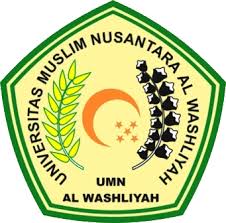 PROGRAM STUDI SARJANA FARMASIFAKULTAS FARMASIUNIVERSITAS MUSLIM NUSANTARA AL-WASHLIYAHMEDAN2020